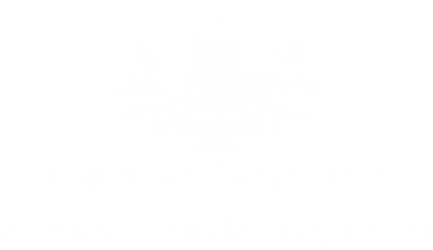 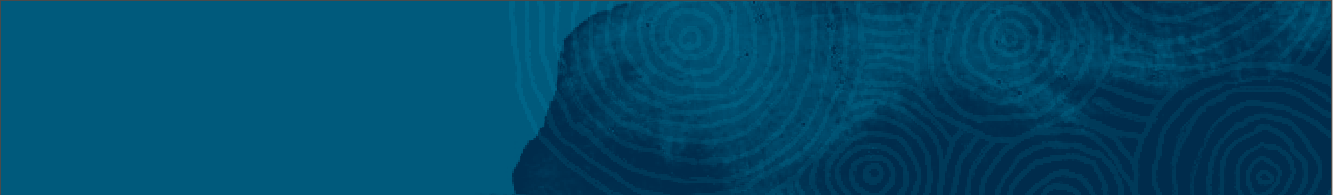 Research Proposal TemplateProposer Organisation Point of Contact  Proposal Title  The IssuePlease include an outline of the research focus, proposed methodology and expected deliverables. A short statement on how the research relates to cross-agency or civil, military, police cooperation and will inform policy outcomes and/or support practitioners should also be includedThe ProposalDoes the proposal consider cross-agency relationships?What types of relationships and how will they be considered?Estimated timeframe / length of projectEstimated CostProject DeliverablesProject OutcomesAny additional comments